EK-38İŞLETMEDEKİ HAYVAN BİLDİRİM FORMU                                             İL                                :İL                                :İL                                :İŞLETME NO                               :İŞLETME NO                               :İŞLETME NO                               :İLÇE                          :İLÇE                          :İLÇE                          :İŞLETME SAHİBİ                       :İŞLETME SAHİBİ                       :İŞLETME SAHİBİ                       :MAH/KÖY                :MAH/KÖY                :MAH/KÖY                :İŞLETME SAHİBİ T.C. KİMLİK NO /VERGİ NO  :İŞLETME SAHİBİ T.C. KİMLİK NO /VERGİ NO  :İŞLETME SAHİBİ T.C. KİMLİK NO /VERGİ NO  :İŞLETME ADRESİ :İŞLETME ADRESİ :İŞLETME ADRESİ :İŞLETME ADRESİ :İŞLETME ADRESİ :İŞLETME ADRESİ :                Aşağıda kulak küpe numaraları yazılı olan hayvanlarımın ve bilgilerinin Türkvet’e kayıtlı işletmemde güncellenmesi ve yeni doğan hayvanlarımın tanımlanmasını arz ederim.                Aşağıda kulak küpe numaraları yazılı olan hayvanlarımın ve bilgilerinin Türkvet’e kayıtlı işletmemde güncellenmesi ve yeni doğan hayvanlarımın tanımlanmasını arz ederim.                Aşağıda kulak küpe numaraları yazılı olan hayvanlarımın ve bilgilerinin Türkvet’e kayıtlı işletmemde güncellenmesi ve yeni doğan hayvanlarımın tanımlanmasını arz ederim.                Aşağıda kulak küpe numaraları yazılı olan hayvanlarımın ve bilgilerinin Türkvet’e kayıtlı işletmemde güncellenmesi ve yeni doğan hayvanlarımın tanımlanmasını arz ederim.                Aşağıda kulak küpe numaraları yazılı olan hayvanlarımın ve bilgilerinin Türkvet’e kayıtlı işletmemde güncellenmesi ve yeni doğan hayvanlarımın tanımlanmasını arz ederim.                Aşağıda kulak küpe numaraları yazılı olan hayvanlarımın ve bilgilerinin Türkvet’e kayıtlı işletmemde güncellenmesi ve yeni doğan hayvanlarımın tanımlanmasını arz ederim.                Aşağıda kulak küpe numaraları yazılı olan hayvanlarımın ve bilgilerinin Türkvet’e kayıtlı işletmemde güncellenmesi ve yeni doğan hayvanlarımın tanımlanmasını arz ederim.                Aşağıda kulak küpe numaraları yazılı olan hayvanlarımın ve bilgilerinin Türkvet’e kayıtlı işletmemde güncellenmesi ve yeni doğan hayvanlarımın tanımlanmasını arz ederim.                Aşağıda kulak küpe numaraları yazılı olan hayvanlarımın ve bilgilerinin Türkvet’e kayıtlı işletmemde güncellenmesi ve yeni doğan hayvanlarımın tanımlanmasını arz ederim.                Aşağıda kulak küpe numaraları yazılı olan hayvanlarımın ve bilgilerinin Türkvet’e kayıtlı işletmemde güncellenmesi ve yeni doğan hayvanlarımın tanımlanmasını arz ederim.                Aşağıda kulak küpe numaraları yazılı olan hayvanlarımın ve bilgilerinin Türkvet’e kayıtlı işletmemde güncellenmesi ve yeni doğan hayvanlarımın tanımlanmasını arz ederim.                Aşağıda kulak küpe numaraları yazılı olan hayvanlarımın ve bilgilerinin Türkvet’e kayıtlı işletmemde güncellenmesi ve yeni doğan hayvanlarımın tanımlanmasını arz ederim.                Aşağıda kulak küpe numaraları yazılı olan hayvanlarımın ve bilgilerinin Türkvet’e kayıtlı işletmemde güncellenmesi ve yeni doğan hayvanlarımın tanımlanmasını arz ederim.                Aşağıda kulak küpe numaraları yazılı olan hayvanlarımın ve bilgilerinin Türkvet’e kayıtlı işletmemde güncellenmesi ve yeni doğan hayvanlarımın tanımlanmasını arz ederim.                Aşağıda kulak küpe numaraları yazılı olan hayvanlarımın ve bilgilerinin Türkvet’e kayıtlı işletmemde güncellenmesi ve yeni doğan hayvanlarımın tanımlanmasını arz ederim.                Aşağıda kulak küpe numaraları yazılı olan hayvanlarımın ve bilgilerinin Türkvet’e kayıtlı işletmemde güncellenmesi ve yeni doğan hayvanlarımın tanımlanmasını arz ederim.                Aşağıda kulak küpe numaraları yazılı olan hayvanlarımın ve bilgilerinin Türkvet’e kayıtlı işletmemde güncellenmesi ve yeni doğan hayvanlarımın tanımlanmasını arz ederim.                Aşağıda kulak küpe numaraları yazılı olan hayvanlarımın ve bilgilerinin Türkvet’e kayıtlı işletmemde güncellenmesi ve yeni doğan hayvanlarımın tanımlanmasını arz ederim.                Aşağıda kulak küpe numaraları yazılı olan hayvanlarımın ve bilgilerinin Türkvet’e kayıtlı işletmemde güncellenmesi ve yeni doğan hayvanlarımın tanımlanmasını arz ederim.                Aşağıda kulak küpe numaraları yazılı olan hayvanlarımın ve bilgilerinin Türkvet’e kayıtlı işletmemde güncellenmesi ve yeni doğan hayvanlarımın tanımlanmasını arz ederim.                Aşağıda kulak küpe numaraları yazılı olan hayvanlarımın ve bilgilerinin Türkvet’e kayıtlı işletmemde güncellenmesi ve yeni doğan hayvanlarımın tanımlanmasını arz ederim.                Aşağıda kulak küpe numaraları yazılı olan hayvanlarımın ve bilgilerinin Türkvet’e kayıtlı işletmemde güncellenmesi ve yeni doğan hayvanlarımın tanımlanmasını arz ederim.                Aşağıda kulak küpe numaraları yazılı olan hayvanlarımın ve bilgilerinin Türkvet’e kayıtlı işletmemde güncellenmesi ve yeni doğan hayvanlarımın tanımlanmasını arz ederim.                Aşağıda kulak küpe numaraları yazılı olan hayvanlarımın ve bilgilerinin Türkvet’e kayıtlı işletmemde güncellenmesi ve yeni doğan hayvanlarımın tanımlanmasını arz ederim.                Aşağıda kulak küpe numaraları yazılı olan hayvanlarımın ve bilgilerinin Türkvet’e kayıtlı işletmemde güncellenmesi ve yeni doğan hayvanlarımın tanımlanmasını arz ederim.                Aşağıda kulak küpe numaraları yazılı olan hayvanlarımın ve bilgilerinin Türkvet’e kayıtlı işletmemde güncellenmesi ve yeni doğan hayvanlarımın tanımlanmasını arz ederim.                Aşağıda kulak küpe numaraları yazılı olan hayvanlarımın ve bilgilerinin Türkvet’e kayıtlı işletmemde güncellenmesi ve yeni doğan hayvanlarımın tanımlanmasını arz ederim.                Aşağıda kulak küpe numaraları yazılı olan hayvanlarımın ve bilgilerinin Türkvet’e kayıtlı işletmemde güncellenmesi ve yeni doğan hayvanlarımın tanımlanmasını arz ederim.                Aşağıda kulak küpe numaraları yazılı olan hayvanlarımın ve bilgilerinin Türkvet’e kayıtlı işletmemde güncellenmesi ve yeni doğan hayvanlarımın tanımlanmasını arz ederim.                Aşağıda kulak küpe numaraları yazılı olan hayvanlarımın ve bilgilerinin Türkvet’e kayıtlı işletmemde güncellenmesi ve yeni doğan hayvanlarımın tanımlanmasını arz ederim.         Bildirim Tarihi:         Bildirim Tarihi:         Bildirim Tarihi:…/…/………/…/………/…/………/…/……İmza:HAYVAN DOĞUM BİLDİRİMİHAYVAN DOĞUM BİLDİRİMİHAYVAN DOĞUM BİLDİRİMİHAYVAN DOĞUM BİLDİRİMİHAYVAN DOĞUM BİLDİRİMİHAYVAN DOĞUM BİLDİRİMİHAYVAN DOĞUM BİLDİRİMİHAYVAN DOĞUM BİLDİRİMİKESİM / ÖLÜM* HAYVAN ALIŞ/SATIŞ BİLDİRİMİ* HAYVAN ALIŞ/SATIŞ BİLDİRİMİ* HAYVAN ALIŞ/SATIŞ BİLDİRİMİ* HAYVAN ALIŞ/SATIŞ BİLDİRİMİSıraKüpe NumarasıAnaKüpe NumarasıAnaKüpe NumarasıTürüTürüIrkıCinsiyetiCinsiyetiDoğum TarihiÖlüm/ Kesim TarihiAlış/Satış TarihiAlış/Satış TarihiGeldiği/Gittiği İşletmeGeldiği/Gittiği İşletme1TRTR2TRTR3TRTR4TRTR5TRTR6TRTR7TRTR8TRTR9TRTR10TRTR11TRTR12TRTR13TRTR14TRTR15TRTR*  Geldiği / Gittiği İşletme no bilinmiyorsa açıklama kısmına kime satıldığı(isim ve kısa adres) ve alıcının T.C. kimlik no/ Vergi nosu yazılacaktır.*  Geldiği / Gittiği İşletme no bilinmiyorsa açıklama kısmına kime satıldığı(isim ve kısa adres) ve alıcının T.C. kimlik no/ Vergi nosu yazılacaktır.*  Geldiği / Gittiği İşletme no bilinmiyorsa açıklama kısmına kime satıldığı(isim ve kısa adres) ve alıcının T.C. kimlik no/ Vergi nosu yazılacaktır.*  Geldiği / Gittiği İşletme no bilinmiyorsa açıklama kısmına kime satıldığı(isim ve kısa adres) ve alıcının T.C. kimlik no/ Vergi nosu yazılacaktır.*  Geldiği / Gittiği İşletme no bilinmiyorsa açıklama kısmına kime satıldığı(isim ve kısa adres) ve alıcının T.C. kimlik no/ Vergi nosu yazılacaktır.*  Geldiği / Gittiği İşletme no bilinmiyorsa açıklama kısmına kime satıldığı(isim ve kısa adres) ve alıcının T.C. kimlik no/ Vergi nosu yazılacaktır.*  Geldiği / Gittiği İşletme no bilinmiyorsa açıklama kısmına kime satıldığı(isim ve kısa adres) ve alıcının T.C. kimlik no/ Vergi nosu yazılacaktır.*  Geldiği / Gittiği İşletme no bilinmiyorsa açıklama kısmına kime satıldığı(isim ve kısa adres) ve alıcının T.C. kimlik no/ Vergi nosu yazılacaktır.*  Geldiği / Gittiği İşletme no bilinmiyorsa açıklama kısmına kime satıldığı(isim ve kısa adres) ve alıcının T.C. kimlik no/ Vergi nosu yazılacaktır.*  Geldiği / Gittiği İşletme no bilinmiyorsa açıklama kısmına kime satıldığı(isim ve kısa adres) ve alıcının T.C. kimlik no/ Vergi nosu yazılacaktır.*  Geldiği / Gittiği İşletme no bilinmiyorsa açıklama kısmına kime satıldığı(isim ve kısa adres) ve alıcının T.C. kimlik no/ Vergi nosu yazılacaktır.*  Geldiği / Gittiği İşletme no bilinmiyorsa açıklama kısmına kime satıldığı(isim ve kısa adres) ve alıcının T.C. kimlik no/ Vergi nosu yazılacaktır.*  Geldiği / Gittiği İşletme no bilinmiyorsa açıklama kısmına kime satıldığı(isim ve kısa adres) ve alıcının T.C. kimlik no/ Vergi nosu yazılacaktır.*  Geldiği / Gittiği İşletme no bilinmiyorsa açıklama kısmına kime satıldığı(isim ve kısa adres) ve alıcının T.C. kimlik no/ Vergi nosu yazılacaktır.*  Geldiği / Gittiği İşletme no bilinmiyorsa açıklama kısmına kime satıldığı(isim ve kısa adres) ve alıcının T.C. kimlik no/ Vergi nosu yazılacaktır.** İşletmedeki Hayvan Bildirim Formunu teslim alan kişi, formu bildirim tarihinden itibaren 7 gün içinde İl/İlçe Müdürlüğüne teslim edecektir.** İşletmedeki Hayvan Bildirim Formunu teslim alan kişi, formu bildirim tarihinden itibaren 7 gün içinde İl/İlçe Müdürlüğüne teslim edecektir.** İşletmedeki Hayvan Bildirim Formunu teslim alan kişi, formu bildirim tarihinden itibaren 7 gün içinde İl/İlçe Müdürlüğüne teslim edecektir.** İşletmedeki Hayvan Bildirim Formunu teslim alan kişi, formu bildirim tarihinden itibaren 7 gün içinde İl/İlçe Müdürlüğüne teslim edecektir.** İşletmedeki Hayvan Bildirim Formunu teslim alan kişi, formu bildirim tarihinden itibaren 7 gün içinde İl/İlçe Müdürlüğüne teslim edecektir.** İşletmedeki Hayvan Bildirim Formunu teslim alan kişi, formu bildirim tarihinden itibaren 7 gün içinde İl/İlçe Müdürlüğüne teslim edecektir.** İşletmedeki Hayvan Bildirim Formunu teslim alan kişi, formu bildirim tarihinden itibaren 7 gün içinde İl/İlçe Müdürlüğüne teslim edecektir.** İşletmedeki Hayvan Bildirim Formunu teslim alan kişi, formu bildirim tarihinden itibaren 7 gün içinde İl/İlçe Müdürlüğüne teslim edecektir.** İşletmedeki Hayvan Bildirim Formunu teslim alan kişi, formu bildirim tarihinden itibaren 7 gün içinde İl/İlçe Müdürlüğüne teslim edecektir.** İşletmedeki Hayvan Bildirim Formunu teslim alan kişi, formu bildirim tarihinden itibaren 7 gün içinde İl/İlçe Müdürlüğüne teslim edecektir.** İşletmedeki Hayvan Bildirim Formunu teslim alan kişi, formu bildirim tarihinden itibaren 7 gün içinde İl/İlçe Müdürlüğüne teslim edecektir.** İşletmedeki Hayvan Bildirim Formunu teslim alan kişi, formu bildirim tarihinden itibaren 7 gün içinde İl/İlçe Müdürlüğüne teslim edecektir.** İşletmedeki Hayvan Bildirim Formunu teslim alan kişi, formu bildirim tarihinden itibaren 7 gün içinde İl/İlçe Müdürlüğüne teslim edecektir.** İşletmedeki Hayvan Bildirim Formunu teslim alan kişi, formu bildirim tarihinden itibaren 7 gün içinde İl/İlçe Müdürlüğüne teslim edecektir.** İşletmedeki Hayvan Bildirim Formunu teslim alan kişi, formu bildirim tarihinden itibaren 7 gün içinde İl/İlçe Müdürlüğüne teslim edecektir.AÇIKLAMA:AÇIKLAMA:AÇIKLAMA:…../…../….. tarihli …………......................... …………….'a ait İşletmeye ait Hayvan Bildirim Formu teslim alınmıştır.…../…../….. tarihli …………......................... …………….'a ait İşletmeye ait Hayvan Bildirim Formu teslim alınmıştır.…../…../….. tarihli …………......................... …………….'a ait İşletmeye ait Hayvan Bildirim Formu teslim alınmıştır.…../…../….. tarihli …………......................... …………….'a ait İşletmeye ait Hayvan Bildirim Formu teslim alınmıştır.…../…../….. tarihli …………......................... …………….'a ait İşletmeye ait Hayvan Bildirim Formu teslim alınmıştır.…../…../….. tarihli …………......................... …………….'a ait İşletmeye ait Hayvan Bildirim Formu teslim alınmıştır.…../…../….. tarihli …………......................... …………….'a ait İşletmeye ait Hayvan Bildirim Formu teslim alınmıştır.…../…../….. tarihli …………......................... …………….'a ait İşletmeye ait Hayvan Bildirim Formu teslim alınmıştır.…../…../….. tarihli …………......................... …………….'a ait İşletmeye ait Hayvan Bildirim Formu teslim alınmıştır.…../…../….. tarihli …………......................... …………….'a ait İşletmeye ait Hayvan Bildirim Formu teslim alınmıştır.…../…../….. tarihli …………......................... …………….'a ait İşletmeye ait Hayvan Bildirim Formu teslim alınmıştır.…../…../….. tarihli …………......................... …………….'a ait İşletmeye ait Hayvan Bildirim Formu teslim alınmıştır.…../…../….. tarihli …………......................... …………….'a ait İşletmeye ait Hayvan Bildirim Formu teslim alınmıştır.…../…../….. tarihli …………......................... …………….'a ait İşletmeye ait Hayvan Bildirim Formu teslim alınmıştır.…../…../….. tarihli …………......................... …………….'a ait İşletmeye ait Hayvan Bildirim Formu teslim alınmıştır.TESLİM ALANTESLİM ALANTESLİM ALANTESLİM ALANTESLİM ALANTESLİM ALANTESLİM ALANTESLİM ALANTESLİM ALANTESLİM ALANTESLİM ALANTESLİM ALANTESLİM ALANTESLİM ALANTESLİM ALAN** Adı-Soyadı** Adı-Soyadı** Adı-Soyadı** Adı-Soyadı** Adı-SoyadıGöreviGöreviGöreviGöreviBağlı Bulunduğu BirimBağlı Bulunduğu BirimTarihTarihTarihİmza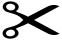 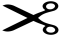 